Al{I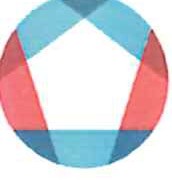 komunikační a informační technologie, s.p.Kodaňská 1441/46, 101 00 Praha 10 - VršoviceIČ 04767543 DIČ CZ04767543Zapsáno v obchodním rejstříku u Městského soudu v Praze, spisová značka A 77322LANTINA s.r.o.Molitorovská 324/9 100 00 Praha 1O DIČ: CZ24193704 IČ:	24193704Objednáváme u Vás podle všeobecněplatných ustanovení občanského zákoníku a za podmínek uvedených v této objednávce a jejich přílohách s dodací lhůtou:  10.03.2023Vaše číslo:   50767Adresa dodávky:Sklad ředitelství Praha Kodaňská 1441/46 101 00 Praha 1OPol.	Materiál	OznačeníObjedn.množ	Jednotka	Cena za jedn. bez DPH	Cena celk. bez DPH00010  1790990006	Ruční svítilna (N)3	Kus	900,00	2.700,00Strana: 1/	3Al<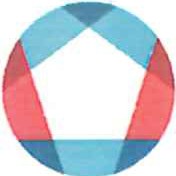 komunikační a informační technologie, s.p.Kodaňská 1441/46, 101 00 Praha 10 - VršoviceIČ 04767543 DIČ CZ04767543Zapsáno v obchodním rejstříku u Městského soudu v Praze, spisová značka A 77322LANTINA s.r.o.Molitorovská 324/9 10000Praha10čísloObjednávky/datum3910003454 / 22.02.2023Pol.	Materiál Objedn.množOznačeníJednotka	Cena za jedn. bez DPH	Cena celk. bez DPHVaše číslo mater. DYMO-S0720530Vaše číslo mater. N004400130  17300600021	Kusbox přepravní hliníkový 9114.863,004.863,0000140  1729010009	Kufr na nářadí4	KusVaše číslo mater. N0050650,002.600,00Vaše číslo mater.N006000170 17909800371	KusVaše číslo mater.N0061Držák bitů Kraftform1.650,001.650,00Na základě smlouvy č. 2021/65 NAKIT, uzavřené dne 20.04.2021 s vaší společností, u vás objednáváme ruční nářadí, přístroje a spotřební materiál.Plnění bude realizováno v souladu s uvedenou smlouvou, způsobem tam upraveným a za tam stanovených obchodních podmínek.Kontaktní osoba: xxx tel: xxxStrana: 2/ 3Národní agentura pro komunikační a informační technologie, s.p. Kodaňská 1441/46, 101 00 Praha 1O - Vršovice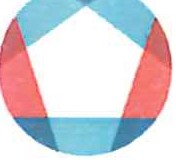 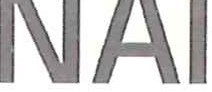 IČ 04767543 DIČ CZ04767543Zapsáno v obchodním rejstříku u Městského soudu v Praze, spisová značka A 77322LANTINA s.r.o.Molitorovská 324/9 100 00 Praha 1OČlsloObjednávky/datum3910003454 / 22.02.2023Pol.	Materiál Objedn.množOznačeníJednotka	Cena za jedn. bez DPH	Cena celk. bez DPHCelková hodnota CZK	54.822,00Odvol.ke kontrak. 5700002105 Číslo smlouvy	2021/065 NAKITSplatnost faktury dle smlouvy je 30 dnů od doručení objednateli.Cenu uveďte na potvrzení objednávky. Číslo objednávky uveďte jako referenci na faktuře. Faktury zasílejte na korespondenční adresu: Národní agentura pro komunikační a informační technologie, s.p. skenovací centrum, Kodaňská 1441/46, 101 00 Praha 10 -Vršovice, nebo v elektronické formě na adresu: xxxV případě, že plnění dle této objednávky/smlouvy bude podléhat daňovému režimu podle§ 92e zákona č. 235/2004 Sb., o DPH v platném znění, Národní agentura pro komunikační a informační technologie, s.p. prohlašuje, že je plátcem daně z přidané hodnoty a že činnosti, které jsou předmětem této objednávky/smlouvy použije pro svou ekonomickou činnost.Vzhledem k povinnosti uveřejňovat veškeré smlouvy v hodnotě nad 50 tis. Kč bez DPH v Registru smluv vyplývající ze zákona č. 340/2015 Sb., Vás žádáme o potvrzení objednávky, a to nejlépe zasláním skenu objednávky podepsané za Vaši stranu osobou k tomu oprávněnou tak, aby bylo prokazatelné uzavření smluvního vztahu. Uveřejnění v souladu se zákonem zajistí odběratel - Národní agentura pro komunikační a informační technologie, s.p.Podpis odběratele:Podpis dodavatele:Strana: 3/ 3000201790980014Sada nářadí (N)1Kus1.800,001.800,00000301721510002Nůž odlamovací10Kus70,00700,00000401790990026Odlamovací čepele 18mm, síla 0,4mm (N)Odlamovací čepele 18mm, síla 0,4mm (N)10Kus17,0017,00170,00000501790990038Pásek stahovací suchý zip L:4 mmPásek stahovací suchý zip L:4 mm10Kus131,00131,001.310,00Vaše číslo mater.N0004Vaše číslo mater.N00040006017909900395	KusVaše číslo mater.N000517909900395	KusVaše číslo mater.N0005Pásek stahovací #max: 22mm24,00Pásek stahovací #max: 22mm24,00120,000007017909900415	KusVaše číslo mater.N000717909900415	KusVaše číslo mater.N0007Pásek stahovací #max: 50mm39,00Pásek stahovací #max: 50mm39,00195,0000080122199003915	Kus122199003915	KusOriginální páska DYMO 45013, 12mm475,00Originální páska DYMO 45013, 12mm475,007.125,000009ů1732070003digitální multimetr1Kus899,00899,00001001790980028Tester kabelů FLUKETester kabelů FLUKE1Kus17.900,0017.900,0017.900,00001101721110005KlíčnarozvodnéskříňěKlíčnarozvodnéskříňě3Vaše číslo mater.Kus N0035600,00600,001.800,00001201732050005Laserový dálkoměr Professional + stativLaserový dálkoměr Professional + stativ1Kus7.025,007.025,007.025,00001501790990050Čelovka 9W nabíjecí3Vaše číslo mater.Kus N0049455,001.365,00001601790990054Bitový šroubovák Werra KK 621Kus2.600,002.600,00